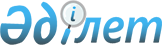 "Акциялардың мемлекеттік пакеттеріне дивидендтер мен ұйымдардағы қатысудың мемлекеттік үлестеріне кірістер туралы" Қазақстан Республикасы Үкіметінің 2007 жылғы 26 шілдедегі № 633 қаулысына өзгерістер енгізу туралы
					
			Күшін жойған
			
			
		
					Қазақстан Республикасы Үкіметінің 2019 жылғы 15 мамырдағы № 289 қаулысы. Күші жойылды - Қазақстан Республикасы Үкіметінің 2020 жылғы 27 наурыздағы № 142 қаулысымен.
      Ескерту. Күші жойылды – ҚР Үкіметінің 27.03.2020 № 142 қаулысымен.
      Қазақстан Республикасының Үкіметі ҚАУЛЫ ЕТЕДІ:
      1. "Акциялардың мемлекеттік пакеттеріне дивидендтер мен ұйымдардағы қатысудың мемлекеттік үлестеріне кірістер туралы" Қазақстан Республикасы Үкіметінің 2007 жылғы 26 шілдедегі № 633 қаулысына мынадай өзгерістер енгізілсін:
      1-тармақтың 1-3) тармақшасы мынадай редакцияда жазылсын:
      "1-3) акцияларының жүз пайызы республикалық меншіктегі "Бәйтерек" ұлттық басқарушы холдингі" акционерлік қоғамы 2018 – 2021 жылдардың қорытындылары бойынша таза кірісінің 5 (бес) пайызын акциялардың мемлекеттік пакеттеріне дивидендтер төлеуге жібереді;";
      2-7-тармақ мынадай редакцияда жазылсын:
      "2-7. Қазақстан Республикасы Индустрия және инфрақұрылымдық даму министрлігінің Құрылыс және тұрғын үй-коммуналдық шаруашылық істері комитеті Қазақстан Республикасының заңнамасында белгіленген тәртіппен "Тұрғын үй-коммуналдық шаруашылығын жаңғырту мен дамытудың қазақстандық орталығы" және "Қазақ құрылыс және сәулет ғылыми-зерттеу және жобалау институты" акционерлік қоғамдарының иелігінде қалған, 2016 – 2018 жылдардың қорытындылары бойынша алынған таза кірістің бір бөлігін Нұр-Сұлтан қаласындағы энергия үнемдеу технологиялары демонстрациялық орталығының және Алматы қаласындағы энергия тиімділігі орталығының құрылысын аяқтауға жұмсауды қамтамасыз етсін.".
      2. Осы қаулы қол қойылған күнінен бастап қолданысқа енгізіледі.
					© 2012. Қазақстан Республикасы Әділет министрлігінің «Қазақстан Республикасының Заңнама және құқықтық ақпарат институты» ШЖҚ РМК
				
      Қазақстан Республикасының
Премьер-Министрі

А. Мамин
